            [АРАР                                                                             р е ш е н и ЕОб утверждении Порядка применения представителем нанимателя (работодателя) взысканий, предусмотренных статьями 14.1, 15 и 27 Федерального закона от 02.03.2007 года № 25-ФЗ «О муниципальной службе в Российской Федерации»В соответствии с Федеральным законом от 02.03.2007 года № 25-ФЗ «О муниципальной службе в Российской Федерации» и Федеральным законом от 25.12.2008 года № 273-ФЗ «О противодействии коррупции» Совет сельского поселения Старокалмашевский муниципального района Чекмагушевский район Республики Башкортостан РЕШИЛ:1. Утвердить прилагаемый Порядок применения представителем нанимателя (работодателя) взысканий, предусмотренных статьями 14.1, 15 и 27 Федерального закона от 02.03.2007 года № 25-ФЗ «О муниципальной службе в Российской Федерации». 2. Обнародовать настоящее решение в установленном порядке и разместить на официальном сайте администрации сельского поселения Старокалмашевский сельсовет муниципального района Чекмагушевский район Республики Башкортостан www.chekmagush.com  и на информационном стенде в здании администрации сельского поселения Старокалмашевский сельсовет по адресу: с. Старокалмашево, ул. Мира, 13. Настоящее решение вступает силу со дня его подписания.  4. Контроль за исполнением настоящего решения возложить на постоянные комиссии Совета сельского поселения Старокалмашевский сельсовет муниципального района Чекмагушевский район Республики Башкортостан.Глава сельского поселения                                       А.У.Макуловс.Старокалмашево15  мая 2013 года № 96Приложение к решению Советасельского поселения Старокалмашевский сельсовет муниципального района Чекмагушевский район Республики Башкортостан от 15.05.2013 № 96Порядокприменения представителем нанимателя (работодателя) взысканий, предусмотренных статьями 14.1, 15 и 27 Федерального закона от 02.03.2007 года № 25-ФЗ «О муниципальной службе в Российской Федерации»1. Общие положения1.1. Настоящий Порядок применения представителем нанимателя (работодателя) взысканий, предусмотренных статьями 14.1, 15 и 27 Федерального закона от 02.03.2007 года № 25-ФЗ «О муниципальной службе в Российской Федерации» (далее по тексту - Порядок) разработан в соответствии с Федеральным законом от 02.03.2007 года № 25-ФЗ «О муниципальной службе в Российской Федерации», Федеральным законом от 25.12.2008 года  № 273-ФЗ «О противодействии коррупции». 1.2. Взыскания, предусмотренные статьями 14.1, 15 и 27 Федерального закона от 02.03.2007 года № 25-ФЗ «О муниципальной службе в Российской Федерации», за коррупционные правонарушения применяются представителем нанимателя (работодателем) на основании доклада о результатах проверки, проведенной ответственным лицом за работу по профилактике коррупционных правонарушений в Администрации сельского поселения Старокалмашевский сельсовет муниципального района, в случае, если доклад о результатах проверки направлялся в комиссию по соблюдению требований к служебному поведению муниципальных служащих администрации сельского поселения Старокалмашевский сельсовет  муниципального района Чекмагушевский район Республики Башкортостан и урегулированию конфликтов интересов, - на основании рекомендации указанной комиссии. 1.3. Взыскания, предусмотренные статьями 14.1, 15 и 27 Федерального закона от 02.03.2007 года № 25-ФЗ «О муниципальной службе в Российской Федерации», за действия, не относящиеся к коррупционным правонарушениям, применяются представителем нанимателя (работодателем) на основании служебных записок и (или) докладных на имя представителя нанимателя (работодателя). 2. Порядок применения взысканий2.1. При применении взысканий, предусмотренных статьями 14.1, 15 и 27 Федерального закона от 02.03.2007 года № 25-ФЗ «О муниципальной службе в Российской Федерации», учитываются характер совершенного муниципальным служащим проступка (правонарушения), его тяжесть, обстоятельства, при которых он совершен, соблюдение муниципальным служащим других ограничений и запретов, требований о предотвращении или об урегулировании конфликта интересов и исполнение им обязанностей, установленных в целях противодействия коррупции, а также предшествующие результаты исполнения муниципальным служащим своих должностных обязанностей. 2.2. Взыскания, предусмотренные статьями 14.1, 15 и 27 Федерального закона от 02.03.2007 года № 25-ФЗ «О муниципальной службе в Российской Федерации», применяются не позднее одного месяца со дня поступления информации о совершении муниципальным служащим проступка (правонарушения), не считая периода временной нетрудоспособности муниципального служащего, пребывания его в отпуске, других случаев его отсутствия на службе по уважительным причинам, а также времени проведения проверки и рассмотрения ее материалов комиссией по соблюдению требований к служебному поведению муниципальных служащих администрации сельского поселения Старокалмашевский сельсовет муниципального района Чекмагушевский район Республики Башкортостан и урегулированию конфликтов интересов. При этом взыскание должно быть применено не позднее шести месяцев со дня совершения проступка (правонарушения). 2.3. В акте о применении к муниципальному служащему взыскания в случае совершения им коррупционного правонарушения в качестве основания применения взыскания указывается часть 1 или 2 статьи 27.1 Федерального закона от 02.03.2007 года № 25-ФЗ «О муниципальной службе в Российской Федерации». 2.4. Копия акта о применении к муниципальному служащему взыскания с указанием коррупционного правонарушения и нормативных правовых актов, положения которых им нарушены, или об отказе в применении к муниципальному служащему такого взыскания с указанием мотивов вручается муниципальному служащему под расписку в течение пяти дней со дня издания соответствующего акта. 3. Заключительные положения3.1. Муниципальный служащий вправе обжаловать взыскание в письменной форме в суд. 3.2. Если в течение одного года со дня применения взыскания муниципальный служащий не был подвергнут дисциплинарному взысканию, предусмотренному пунктом 1 или 2 части первой статьи 27 Федерального закона от 02.03.2007 года № 25-ФЗ «О муниципальной службе в Российской Федерации», то он считается не имеющим взыскания. БАШ[ОРТОСТАН  РЕСПУБЛИКА]ЫСА[МА{ОШ  РАЙОНЫ муниципаль районЫНЫ@  И*КЕ [АЛМАШ АУЫЛ СОВЕТЫ АУЫЛ  БИЛ^м^]Е СОВЕТЫ 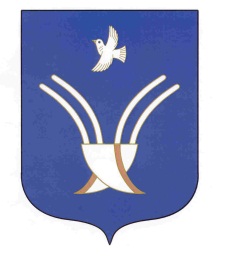 Совет сельского поселенияСТАРОКАЛМАШЕВСКИЙ сельсоветмуниципального района Чекмагушевский район Республики Башкортостан